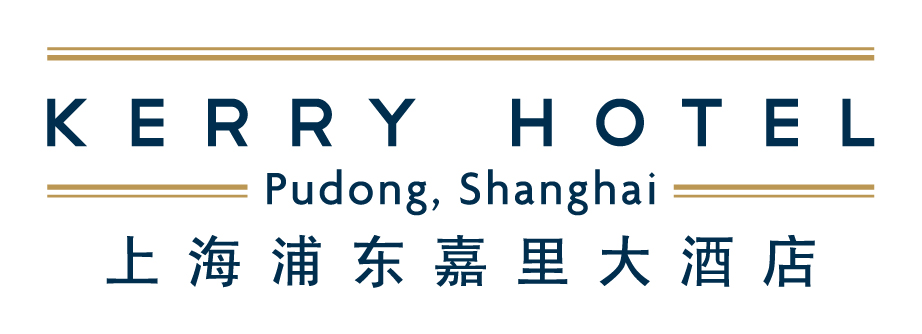 HOTEL RESERVATION FORM | 酒店预订表格–仅供参会代表Arrangements have been made with Kerry Hotel Pudong, Shanghai for special room rates available from 20-22 September 2022 inclusive for the delegates from ITB 2022|此协议是由上海浦东嘉里大酒店为2022年9月20– 22日ITB2022提供的特殊房价。Please make sure your room booking is made before 10 Sep 2022 to Kerry Hotel Pudong, Shanghai.  Hotel Room will be subject to availability and room rates will be confirmed at Hotel’s standard rate after this date. | 敬请在2022年09月10日之前确认您的预定。在此日期之后，酒店将视入住率情况提供房间，价格也将变更为酒店的标准价格。GUESTROOM INFORMATION: | 客房信息：Rates are inclusive of 10% service charge and 6% Value-Added Tax. | 以上房价已经包含10%服务费和6%增值税Room Rates quoted are inclusive of  Broadband Internet Access | 以上房价包含宽带上网Booking confirmation is subject to availability at time of booking.  | 预定确认取决于驻店情况。AIRPORT TRANSFER: | 接送机：METHOD OF PAYMENT / 付款方式:SPECIAL NOTES: | 声明:Official check-in time is 1400hrs and check out time is 1200hrs. | 酒店入住时间为下午2时，离店时间为中午12点。Early check in will be subject to availability for check-in after 1000 hours and before 1400 hours. | 若客人有提前登记入住的需求 (早上10点之后至下午2点) ，酒店会根据入住率情况为您安排。Late checkout shall be chargeable at 50% of room rate after 1200 hours but before 1600 hours. Full rate is chargeable for departures after 1600 hours onwards. | 若客人有延迟退房的需求：在下午4点之前退房，酒店将收取半天的房费。若客人在下午4点之后退房，酒店将收取全天的房费。Any cancellation of guest room after 7 days prior to arrival will result in a late cancellation charge equivalent to full duration of stay.  The hotel must be notified in writing for this. |任何于入住前7天之后取消的房间会导致等值于整个预定区间的房费。若需要取消房间，必须以书面形式告知酒店。Full charge for the entire duration of stay will be imposed should there be any no show on day of arrival. |对于没有登记入住的情况，酒店将仍然收取全额房费。GUARANTEE: | 担保:I agree to all the terms stated above and hereby authorize the Kerry Hotel Pudong, Shanghai to charge one night's accommodation to the credit card number provided herein to guarantee the booking.  本人同意上述上海浦东嘉里大酒店所列的各项条款，并同意支付一晚房费作为预订的担保。Kindly complete this form and return by fax to: Reservations Department, Kerry Hotel Pudong, Shanghai 1388 Hua Mu Road, Pudong, Shanghai 201204 China请您完整填写完此表格并传真到:上海浦东嘉里大酒店预订部 中国上海市浦东花木路1388号 201204Tel: 86 21 6169 8800             Fax: 86 21 6190 8818            E-mail: groupreservations.khpu@thekerryhotels.comITB 2022Last Name / 姓：First Name / 名：Date of Birth / 出生日期：Tel No / 电话号码：Fax No / 传真号码：E-mail /邮箱：Check – In Date / 入住日期：Check – Out Date / 离店日期：Arrival Flight No. / 到达航班：Time/ 时间：Departure Flight No./离沪航班：Time / 时间：Accompany With / 同住人姓名：Special Request / 特殊要求 Others / 其他： Others / 其他： Others / 其他： Others / 其他： Others / 其他： Others / 其他： Others / 其他： Deluxe Room 豪华房: RMB 850net (room only) Deluxe Room Single豪华房单人: RMB 1,000net  with one breakfast Deluxe Room Double豪华房双人: RMB 1,150net  with two breakfastsBenz E Class / 奔驰E系列: RMB 800net per way/人民币800元单程 Shanghai Pudong International Airport  Pick Up   Drop Off    Roundtrip Shanghai Hongqiao International Airport Amex/美国运通卡 Diners Club/大莱卡 Visa/Visa卡 Master Card/万事达卡 JCB /JCB卡 JCB /JCB卡Card Holder’s Name / 持卡人姓名:Credit Card No/卡号:Expiry Date/ 有效日期:签字: SIGNATURE: _________________________________________日期: DATE:___________________LIM200922  仅供内部使用: For office use:  预订确认号 # :  RESERVATION CONFIRMATION #: _____________________预订确认人    :  RESERVATION CONFIRMED BY:    ______________________